ПРОФЕСИОНАЛНА ГИМНАЗИЯ ПО ХРАНИТЕЛНИ ТЕХНОЛОГИИ И ТЕХНИКА – ГР. ПЛОВДИВ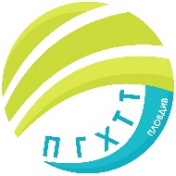 гр. Пловдив 4003, бул. „Васил Априлов” № 156, Директор: 032/95-28-38, Секретар: 032/95-50-18, e- mail: pghtt_plov@pghtt.net, https://www.pghtt.net/Утвърдил:инж. Людмила Ганчева,Директор на Професионална гимназияпо хранителни технологии и техника,гр. ПловдивПЛАН-ПРОГРАМА ЗА ДЕЙСТВИЕ ЗА БЕЗОПАСНОСТ НА ДВИЖЕНИЕТО ПО ПЪТИЩАТА – 2021/2022 годинаСъкращенияРУО: 		Регионални управления на образованиетоПС: 		Педагогически съвет Обща информация за Плана за действие  Планът е разработен в изпълнение на Националната стратегия за безопасност на движението по пътищата в Република България 2021 - 2030 г., Плана за действие 2021 - 2023 към Националната стратегия за безопасност на движението по пътищата и Секторната стратегия за безопасност на движението на пътищата (2021-2030) на Министерство на образованието и науката. Планът обхваща първата година от действието на Националната стратегия за безопасност на движението по пътищата в Република България 2021 - 2030 г. и Плана за действие 2021-2023 към Националната стратегия за безопасност на движението по пътищата и представя в обобщен вид мерките за безопасност на движението по пътищата, обособени по стратегически цели и тематични направления.В плана целите и тематичните направления са разпределени по области на въздействие от националната политика по БДП, а мерките са съотнесени спрямо ефекта на въздействието им, индикатора и срока по мярката и източника на информация за докладване на изпълнението на мярката, дефинирани от определените в Националната стратегия за безопасност на движението по пътищата в Република България 2021 - 2030 г. и Плана за действие 2021 - 2023 към Националната стратегия за безопасност на движението по пътищата. Планът е обект на актуализация в началото на всяка учебна година за съответните години от Плана за действие 2021 - 2023 към Националната стратегия за безопасност на движението по пътищата, както и при необходимост. Актуализацията е възможна с оглед конкретизиране на мерките на годишна база, както и планиране на нови мерки, за които има обективна необходимост да бъдат включени в Плана за действие съгласно годишните приоритети и оперативните цели на държавната политика по БДП. Планът за действие се отчита по разработени от ДАБДП образци, приложени към Плана за действие 2021 - 2023 към Националната стратегия за безопасност на движението по пътищата.Настоящият план е приет на заседание на педагогическия съвет, протокол №16/14.09.2021 г. и подлежи на актуализация в хода на учебната година, при необходимост.ТЕМАТИЧНО НАПРАВЛЕНИЕ 1: УПРАВЛЕНИЕ, ОСНОВАНО НА ИНТЕГРИТЕТТЕМАТИЧНО НАПРАВЛЕНИЕ 1: УПРАВЛЕНИЕ, ОСНОВАНО НА ИНТЕГРИТЕТТЕМАТИЧНО НАПРАВЛЕНИЕ 1: УПРАВЛЕНИЕ, ОСНОВАНО НА ИНТЕГРИТЕТТЕМАТИЧНО НАПРАВЛЕНИЕ 1: УПРАВЛЕНИЕ, ОСНОВАНО НА ИНТЕГРИТЕТТЕМАТИЧНО НАПРАВЛЕНИЕ 1: УПРАВЛЕНИЕ, ОСНОВАНО НА ИНТЕГРИТЕТТЕМАТИЧНО НАПРАВЛЕНИЕ 1: УПРАВЛЕНИЕ, ОСНОВАНО НА ИНТЕГРИТЕТ1No2Наименование на мярката 3Ефект на мярката4Отговорник по мярката5Индикатор и срок по мярката, докладвани на заседания на ДОККПБДП и в годишния доклад за изпълнение на политиката по БДП  6Източник на информация за докладване на изпълнението на мярката1.1 Цел: Прилагане на интегрирана система за планиране, изпълнение, отчитане, контрол и оценка на политика по БДП в единна стратегическа рамкаЦел: Прилагане на интегрирана система за планиране, изпълнение, отчитане, контрол и оценка на политика по БДП в единна стратегическа рамкаЦел: Прилагане на интегрирана система за планиране, изпълнение, отчитане, контрол и оценка на политика по БДП в единна стратегическа рамкаЦел: Прилагане на интегрирана система за планиране, изпълнение, отчитане, контрол и оценка на политика по БДП в единна стратегическа рамкаЦел: Прилагане на интегрирана система за планиране, изпълнение, отчитане, контрол и оценка на политика по БДП в единна стратегическа рамка1.1.1 Отчитане изпълнението на Плана за действие за БДП за 2021/2022 учебна година пред ПСГодишна отчетност на цялостната политика по БДП за 2021/2022 уч. г. на база информация, предоставена от класните ръководители и комисията по БДП  Председател на комисията по БДП Годишен доклад по Плана за действие за БДП за 2021/2022 уч. г. за изпълнени мерки за БДП.Срок: 15 септември 2022 г.Класни ръководители, комисия по БДП 1.1.2Разработване на годишен план-програма за БДП на училищно нивоГодишна плановост на мерки по БДП на ниво училищеДиректор, Комисия по БДПГодишни план-програми за БДП на училищно ниво.Срок: ежегодно 15 септември 2020÷2029 г.Годишна план-програма за БДП, представена от директора на училището1.1.3Докладване на годишното изпълнение на училищната политика по БДП пред ПС и РУО Годишна отчетност на училищната политика по БДП - състояние на БДП, изпълнение на поставените стратегически цели, и приоритети от план-програмата на училището, свързани с БДП.Председател на комисията по БДП,ДиректорДоклад за годишното изпълнение на държавната политика по БДП. Срок: ежегодно 15 септември 2020÷2029 г.Доклад за годишното изпълнение на училищната политика по БДП 1.1.4Наблюдение и оценка на изпълнението на мерките по БДППредприемане на корективни действия за подобряване изпълнението на план-програматаДиректор Анализ, управленски контрол и вземане на решения по време на изпълнението на мерките по БДП.Прилагане на методология за набиране и обработване на данни за състоянието на възпитанието и обучението по БДП.Преценка на мерките от гледна точка на техните резултати и въздействие, както и на потребностите, чието удовлетворяване се цели с тях.Срок: постояненЗаместник-директор,Председател на комисията по БДП1.1.5Планиране и финансово осигуряване на мерки по БДП в рамките на одобрения бюджет на училищетоПланово и финансово обезпечаване на мерките на училищно нивоДиректор,Главен счетоводителПредвиждане на устойчиво финансиране на мерките по БДП в годишния бюджетен разчет на училището. Срок: постояненБюджетен разчет на училището.Годишен доклад за изпълнение на мерките по БДП. 1.2Цел: Гарантиране на партньорство и прозрачност в политиката по БДП чрез сътрудничество с гражданския сектор, бизнеса, научните и академичните среди Цел: Гарантиране на партньорство и прозрачност в политиката по БДП чрез сътрудничество с гражданския сектор, бизнеса, научните и академичните среди Цел: Гарантиране на партньорство и прозрачност в политиката по БДП чрез сътрудничество с гражданския сектор, бизнеса, научните и академичните среди Цел: Гарантиране на партньорство и прозрачност в политиката по БДП чрез сътрудничество с гражданския сектор, бизнеса, научните и академичните среди Цел: Гарантиране на партньорство и прозрачност в политиката по БДП чрез сътрудничество с гражданския сектор, бизнеса, научните и академичните среди 1.2.1Обмен на информация по БДПИнтегриране на специализираните ресурси на гражданския, корпоративния, научния и академичния сектор за провеждане на часовете по БДПДиректорОсигуряване на  необходимите методически ръководства и насоки за учителите.Изработване на  нагледни материали от учениците.Срок: регулярно, на тримесечие/постоянен.Класни ръководители1.2.2Участие в конкурси в  областта на БДП, подобно на млад изследовател с постижения в БДП, учен с постижения в областта на БДП, селище с високи постижения в областта на осигуряване на БДП, институция с високи постижения в областта на БДП и др.Решаване на предизвикателства в областта на БДПДиректорУчастие в конкурси в  областта на БДП Срок: постоянен.Организатори на конкурси в областта на БДП,Класни ръководители 1.3Цел:Осъществяване на ефективна комуникация и създаване на широка рамка на сътрудничество и съпричастност за различните аспекти от БДПЦел:Осъществяване на ефективна комуникация и създаване на широка рамка на сътрудничество и съпричастност за различните аспекти от БДПЦел:Осъществяване на ефективна комуникация и създаване на широка рамка на сътрудничество и съпричастност за различните аспекти от БДПЦел:Осъществяване на ефективна комуникация и създаване на широка рамка на сътрудничество и съпричастност за различните аспекти от БДПЦел:Осъществяване на ефективна комуникация и създаване на широка рамка на сътрудничество и съпричастност за различните аспекти от БДП1.3.1Прилагане на единна комуникационна стратегия по БДП Провеждане на целенасочена комуникационна и медийна политикаДиректор,Председател на комисията по БДПАктивна медийна политика Срок: постоянен.Интернет страницата на училището https://pghtt.net1.3.2Периодично припомняне на мерките за БДПОбединени усилия за ефективно изпълнение на политиката по БДП.Създаване на оптимални условия за безопасно придвижване на учениците чрез изучаване правилата за движение по пътищата и с активната подкрепа на родители и учители. Класни ръководители, РодителиПроведени часове по БДП.Информиране на родителите по време на родителските срещи.Срок: постоянен.Класни ръководителиТЕМАТИЧНО НАПРАВЛЕНИЕ 2: СОЦИАЛНО ОТГОВОРНО ПОВЕДЕНИЕ: УЧЕНЕ ПРЕЗ ЦЕЛИЯ ЖИВОТТЕМАТИЧНО НАПРАВЛЕНИЕ 2: СОЦИАЛНО ОТГОВОРНО ПОВЕДЕНИЕ: УЧЕНЕ ПРЕЗ ЦЕЛИЯ ЖИВОТТЕМАТИЧНО НАПРАВЛЕНИЕ 2: СОЦИАЛНО ОТГОВОРНО ПОВЕДЕНИЕ: УЧЕНЕ ПРЕЗ ЦЕЛИЯ ЖИВОТТЕМАТИЧНО НАПРАВЛЕНИЕ 2: СОЦИАЛНО ОТГОВОРНО ПОВЕДЕНИЕ: УЧЕНЕ ПРЕЗ ЦЕЛИЯ ЖИВОТТЕМАТИЧНО НАПРАВЛЕНИЕ 2: СОЦИАЛНО ОТГОВОРНО ПОВЕДЕНИЕ: УЧЕНЕ ПРЕЗ ЦЕЛИЯ ЖИВОТТЕМАТИЧНО НАПРАВЛЕНИЕ 2: СОЦИАЛНО ОТГОВОРНО ПОВЕДЕНИЕ: УЧЕНЕ ПРЕЗ ЦЕЛИЯ ЖИВОТ2.1Цел:Превенция на рисковете за здравето и живота на децата при взаимодействието им с пътната система като участници в движението по пътищатаЦел:Превенция на рисковете за здравето и живота на децата при взаимодействието им с пътната система като участници в движението по пътищатаЦел:Превенция на рисковете за здравето и живота на децата при взаимодействието им с пътната система като участници в движението по пътищатаЦел:Превенция на рисковете за здравето и живота на децата при взаимодействието им с пътната система като участници в движението по пътищатаЦел:Превенция на рисковете за здравето и живота на децата при взаимодействието им с пътната система като участници в движението по пътищата2.1.1Оптимизирано обучение на ученици по БДП в системата на образованието в единна концептуална рамка:осъвременяване на учебната документация по БДП въз основа на опита в Република България и водещите страни по отношение на БДП; заделяне на финансови, технически и човешки ресурси за обезпечаване на обучението по БДП; определяне на конкретни образователни цели като минимални изисквания за обучение по БДП в училищата; интегриране на темите по БДП в темите от учебното съдържание по общообразователните учебни предмети и/или по предметите за придобиване на професионална квалификация, едновременно с преподаването им като отделен предмет;прилагане на единни образователни стандарти по места;използване на учебни материали и подходи, адаптирани както към възрастта и зрелостта на обучаваните, така и към духа на времето;обучение с натрупване, при което всяко ниво на обучение надгражда предишното с цел приемственост и ефективен напредък;насоченост на БДП не само към придобиване на знания и разбиране на правилата за движение, но и към промяна на нагласите и мотивацията;практическа насоченост на уроците - да се провеждат не само в класната стая, но също така да включват обучение и опит на практика - както в защитена среда, така и в реални условия, адаптирани към ролята, която имат в системата за движение, в т.ч. обучение по оказване на първа помощ за учениците в горните класове;провеждане на периодични инструктажи за правилата по БДП и инструкции за опазване живота и здравето на учениците в училище и извън него;осигуряване на механизъм за обратна връзка и оценка на ефективността от обучението по БДП.Поставяне на темата във фокуса на обществен дебат.Подобрено управление на дейностите за възпитание и обучение на учениците по БДП. Подготвени в областта на БДП.Формиране на система от специални знания, умения и навици, необходими за успешната адаптация към живота.Разширяване кръгозора на знанията на учениците чрез запознаване с основните опасности, способите за тяхното предотвратяване и защитата на човека от въздействия с опасен характер, предизвикани от различни източници.Формиране у учениците на съзнателно и отговорно отношение към въпросите на личната безопасност и тази на околните, придобиване на основни знания и умения за разпознаване и оценка на опасните ситуации и вредните фактори в градска среда и оказване на помощ в случай на опасност.Директор,Председател на комисията по БДП,Класни ръководители Изпълнени мерки за подобряване обучението на деца и ученици по БДП. Срок: постояненДокладвана от учителите информация – регулярно на  заседания на ПС и годишно в годишния доклад за изпълнение на политиката по БДП 2.1.2Повишаване квалификацията на педагогическите специалисти в системата на средното образование във връзка с обучението по БДППодготвени педагогически специалисти в областта на БДП.Заимстване на добри европейски практики.ДиректорИзпълнени мерки за подобряване квалификацията на специалистите по БДП в системата на образованието. Срок: постояненДокладвана от заместник-директор информация – регулярно на  заседания на ПС и годишно в годишния доклад за изпълнение на политиката по БДП и доклада за изпълнение на плана за повишаване на квалификацията на педагогическите специалисти2.1.3Организиране и провеждане на  извънкласни инициативи по БДП за деца и ученици в системата на образованиетоПодкрепа за творческите изяви на учениците по темата за БДПДиректор,Председател на комисията по БДП,Класни ръководителиИзпълнени извънкласни инициативи по БДП за деца и ученици в системата на образованието.Срок: постояненДокладвана от класните ръководители и председателя на комисията по БДП информация – регулярно на  заседания на ПС и годишно в годишния доклад за изпълнение на политиката по БДП2.1.4Участие в национални състезания по БДП, национални, регионални и общински извънкласни инициативи за деца и ученици в системата на образованието, свързани с културата на движение по пътищатаПодкрепа за творческите изяви на децата по темата за БДПДиректор,Комисия по БДП,Класни ръководителиИзпълнени инициативи по БДП за деца и ученици в системата на образованиетоСрок: постояненДокладвана от класните ръководители и председателя на комисията по БДП информация – регулярно на  заседания на ПС и годишно в годишния доклад за изпълнение на политиката по БДП2.1.4.1Участие в Национално състезание по БДП II състезателна група:ученици от VIII до X класПодпомага възпитаването и обучението на учениците в култура на поведение на пътя, свързана със спазването на общовалидните правила и норми за лична и колективна безопасност. Подкрепя учениците да могат да взимат самостоятелни и адекватни решения в различни ситуации на пътя, като осъзнават действията си и носят пряка отговорност за това. Подпомага възпитаването на качества от значение за общото личностно развитие като информираност, култура в отношенията, съобразителност, уважение към общността и правилата. Чрез състезанието могат да се проследят и някои резултати на учениците, придобити в следствие на обучението по БДП.Директор,Класни ръководители Организирана и проведена олимпиада по БДП Срок: Общински кръг до 27.03.2022 г.;Областен кръг до 15.05.2022 г.; Национален кръг:17.06.2022г.-19.06.2022 г.Докладвана от класните ръководители информация.Протоколи от класирането на учениците.2.1.5Ограничаване на рисковете от ПТП при осъществяване на организиран превоз на ученици, свързан с учебна и/или извънучебна дейност в системата на предучилищното и училищно образованиеОсигуряване на безопасен транспорт за учениците при провеждане на учебна и производствена практика извън сградата на училището.  Усъвършенстване на контрола за безопасен превоз ученици в пътните превозни средства.Осигуряване знания за безопасно движение и за особеностите и опасностите на движението по пътищата.Директор,Учители по учебна и производствена практикаИзпълнени мерки за ограничаване на рисковете от ПТП при осъществяване на организиран превоз на ученициСрок: постояненДокладвана от учителите информация2.1.6Провеждане на кампании в областта на БДП, насочени към ученициПодготвени ученици в областта на БДП.Повишаване на информираността за рисковите фактори, свързани с  безопасността на движението по пътищата.Директор,Комисия по БДП,Класни ръководителиИзпълнени кампанийни инициативи в областта на БДП, насочени към ученици. Срок: постояненДокладвана от класните ръководители и председателя на комисията по БДП информация – регулярно на  заседания на ПС и годишно в годишния доклад за изпълнение на политиката по БДП2.1.7Активизиране на дейността на училищните комисии в развитието на средата за обучение по БДП и прилежащата пътна инфраструктура и организация на движението в непосредствена близост до училищетоФормиране у учениците на съзнателно и отговорно отношение към въпросите на личната безопасност и тази на околните, придобиване на основни допълнителни знания и умения за разпознаване и оценка на опасните ситуации и вредните фактори в околната среда, и оказване на помощ в случай на опасност Директор,Комисия по БДП,Класни ръководителиДейност на училищната комисия по БДПСрок: постояненДокладвана от класните ръководители и председателя на комисията по БДП информация – регулярно на  заседания на ПС и годишно в годишния доклад за изпълнение на политиката по БДП2.2Цел:Подготовка на образовани, обучени и информирани водачи, притежаващи квалификация и отговорно поведение за безопасно управление на пътни превозни средстваЦел:Подготовка на образовани, обучени и информирани водачи, притежаващи квалификация и отговорно поведение за безопасно управление на пътни превозни средстваЦел:Подготовка на образовани, обучени и информирани водачи, притежаващи квалификация и отговорно поведение за безопасно управление на пътни превозни средстваЦел:Подготовка на образовани, обучени и информирани водачи, притежаващи квалификация и отговорно поведение за безопасно управление на пътни превозни средстваЦел:Подготовка на образовани, обучени и информирани водачи, притежаващи квалификация и отговорно поведение за безопасно управление на пътни превозни средства2.2.1Организиране и провеждане на превантивни кампании в часа на класа с учениците от XI и XII клас за опазване живота и здравето на водачите на ППС с акцент върху превишената/несъобразената скорост, шофирането след употреба на алкохол, наркотични вещества и техните аналози, ползването на предпазни средства, техническата изправност на МПС,  поведението на участниците в движението към уязвимите участници в него, при преминаване на автомобил със специален режим на движение и др. Подготвени водачи за безопасно управление на пътни превозни средства.Повишаване на информираността за рисковите фактори, свързани с  безопасността на движението по пътищата.Придобиване на психологическа устойчивост към стреса и готовност за адекватно поведение в ежедневните контакти с техниката, природата и хората.Повишаване нивото на професионална подготовка и намаляване на безотговорността и неумението правилно да се определи собственото поведение при екстремни ситуации.Директор,Комисия по БДП,Класни ръководителиОрганизирани и проведени кампании Подготвени материали за провеждане на кампаниите.Срок: постояненДокладвана от класните ръководители информация2.3Цел:Повишаване на обществената чувствителност към темата за БДПЦел:Повишаване на обществената чувствителност към темата за БДПЦел:Повишаване на обществената чувствителност към темата за БДПЦел:Повишаване на обществената чувствителност към темата за БДПЦел:Повишаване на обществената чувствителност към темата за БДП2.3.1Отбелязване на 29 юни – Деня на безопасността на движението по пътищатаПопуляризиране на политиката за БДПДиректор,Комисия по БДП,Класни ръководителиОрганизирани и проведени мероприятияСрок: ежегодно, 29 юниДокладвана от класните ръководители и председателя на комисията по БДП информация –годишно в годишния доклад за изпълнение на политиката по БДП2.3.2 Отбелязване на Европейската седмица на мобилността,  Международния ден за безопасност на движението по пътищата,   Европейския ден без загинали на пътя/EDWARD, Световния ден за възпоменание на жертвите от пътнотранспортни произшествия и др.Популяризиране на политиката за БДПДиректор,Комисия по БДП,Класни ръководителиОрганизирани и проведени мероприятияСрок: ежегодноДокладвана от класните ръководители и председателя на комисията по БДП информация –годишно в годишния доклад за изпълнение на политиката по БДП2.4Цел:Развитие на социално-отговорна организационна култура за БДП Цел:Развитие на социално-отговорна организационна култура за БДП Цел:Развитие на социално-отговорна организационна култура за БДП Цел:Развитие на социално-отговорна организационна култура за БДП Цел:Развитие на социално-отговорна организационна култура за БДП 2.4.1Прилагане на комплекс от мерки по БДП спрямо работещите в училищетоПредпазване на  работещите в училището от ПТП при служебното им взаимодействие с пътната системаДиректорФункционираща система от мерки по БДП в училищетоСрок: постояненСистема от мерки по БДП на училището.